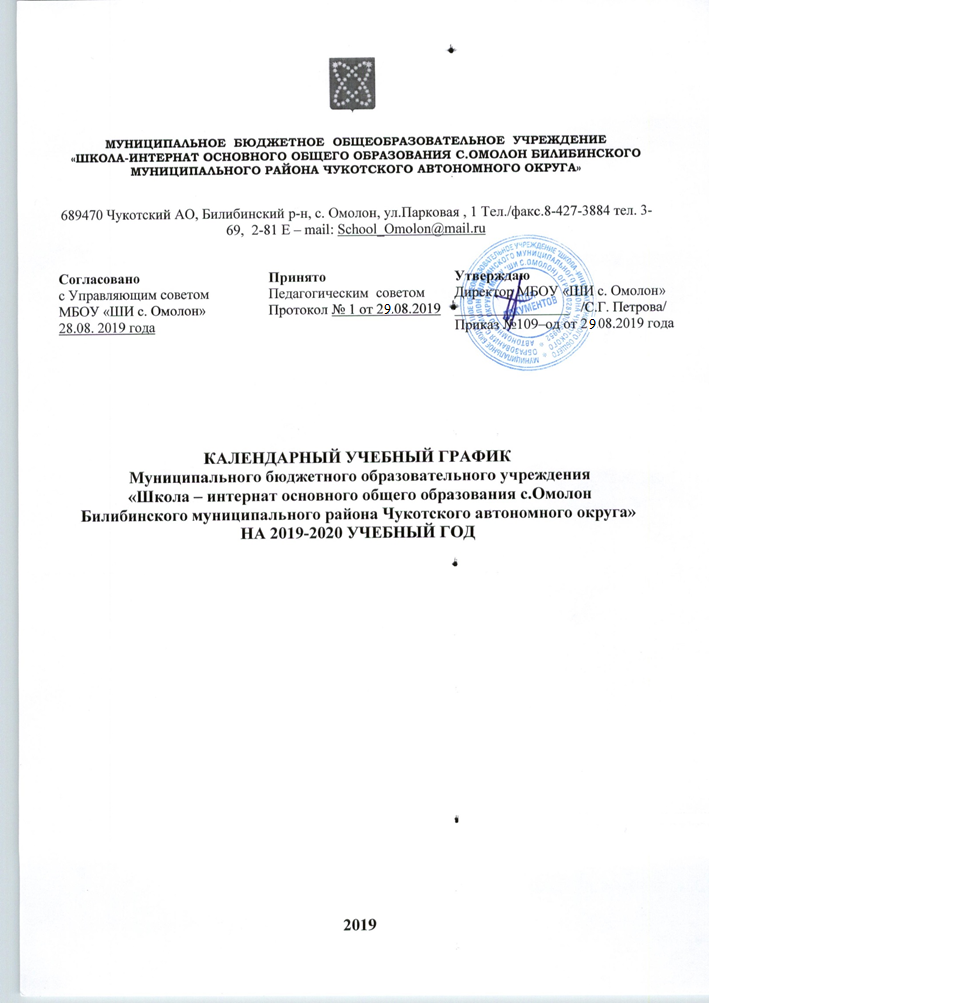 Сроки начала и окончания учебного года.2019-2020 учебный год в образовательной организации начинается со 2 сентября 2019 года.Окончание учебного года для обучающихся  I класса – 25 мая 2020 годаII-VIII классов– 25 мая 2020 годаДля обучающихся IX класса – 25 мая 2020 года - учебный год определяется в соответствии с расписанием экзаменов государственной итоговой аттестации.Продолжительность учебного года:1 класс -  33 учебные недели;2-8 классы – 34 учебные недели;9 класс – 34 учебные недели (без учёта Государственной итоговой аттестации)Регламентирование образовательной деятельности на учебный год.Учебный год делится на четыре четверти, каждая из которых завершается каникулами.Учебный год делится:Продолжительность учебных четвертей в 1 классе.Продолжительность учебных четвертей во 2-8 классах.Продолжительность учебных четвертей в 9 классе.С целью реализации основных образовательных программ в полном объеме, учебными днями с применением дистанционных технологий, считать: актированные дни.Продолжительность каникул в течение учебного года в 1-9 классах.Для обучающихся 1 класса устанавливаются дополнительные каникулы с 19 февраля по 24 февраля 2020 года (5 дней).Сроки и продолжительность летних каникул в 2019-2020 учебном году – с 26.05.2020 года по 31.08.2020 годаРегламентирование образовательной деятельности на учебную неделю.В МБОУ «ШИ с.Омолон» установлена пятидневная рабочая неделя. В субботу и воскресенье, и в праздничные дни образовательное учреждение не работает. На период школьных каникул приказом директора устанавливается особый график работы образовательного учреждения.Регламентирование образовательной деятельности на учебный день.Сменность: МБОУ «ШИ с.Омолон»  работает в 1 сменуНачало учебных занятий: 9.00Окончание учебных занятий:1 класс -  I четверть в 11:55, II четверть в 12:25, III  и IV четверть в 12:30.2-4 классы  от 12:45 до 13:35.5-6 классы от13:35 до 14:25.7-9 классы от 13:35 до 15:05.5.4.	Расписание звонковДля 1 класса:В 1 классе используется «ступенчатый» режим обучения: в сентябре, октябре – по 3 урока в день по 35 минут каждый, в ноябре – декабре –4 урока по 35 минут каждый, в январе – мае – 4 урока по 40 минут каждый.Расписание звонков для 2-9 классов: Во 2-9 классах продолжительность уроков -  40 минут. Продолжительность перемен между уроками составляет после 1 урока 10 минут, после 2 и 3  урока 20 минут, а после 4 урока перемена 15 минут, 5-7 урок – 10 минут.Сроки проведения промежуточной аттестации.Промежуточная аттестация проводится во всех классах, кроме первого, по всем предметам учебного плана в рамках основных общеобразовательных программ начального и основного общего образования, действующих в МБОУ «ШИ с. Омолон», согласно утверждённому графику по четвертям:  I четверть с 21 по 29  октября, II четверть с 18 по 27 декабряIII четверть с 11 по 20 марта,IV четверть с 13 апреля по 20 мая 2020 года (Приказ директора МБОУ «ШИ с. Омолон» №    от 26.08.2019 г.).Сроки проведения государственной итоговой аттестации.Сроки проведения государственной итоговой аттестации обучающихся, освоивших основные образовательные программы основного общего образования устанавливаются приказами Федеральной службы по надзору в сфере образования и науки Российской Федерации.Организация внеурочной деятельности.Организация внеурочной деятельности проводится согласно Плану внеурочной деятельности (Приказ директора МБОУ «ШИ с. Омолон» №    от 26.08.2019 г.).Расписание работы групп продленного дняВ 2019-2020 учебном году в школе открыто 2 группы продленного дня.Режим работы ГПД: понедельник-пятница с 15.00 до 19.00ПриложениеВыписка из Учебного плана на 2019-2020 учебный годПромежуточная аттестацияСогласно части 22 статьи 2 Федерального закона «Об образовании в Российской Федерации» в учебном плане школы определены формы промежуточной аттестации в соответствии с частью 1 статьи 58 Федерального закона «Об образовании в Российской Федерации» и «Положением о проведении промежуточной  аттестации учащихся и осуществления текущего контроля их успеваемости». Учебные предметы и формы, по которым проводится промежуточная аттестация, определяются на основании решения педагогического совета школы по согласованию с Управляющим советом и   утверждаются приказом директора. Промежуточная аттестация проводится во 2-8 классах. В 9-м классе проводится государственная итоговая аттестация соответственно срокам, установленным Министерством просвещения  Российской Федерации в текущем учебном году. В  соответствии с «Положением о проведении промежуточной  аттестации учащихся и осуществления текущего контроля их успеваемости»  результатами промежуточной аттестации в 9-м классе следует считать годовые отметки обучающихся.Основные формы промежуточной аттестации Диктант с грамматическим заданиемКомплексная контрольная работаТестовая межпредметная  работаКонтрольная работаСамостоятельная работаПрактическая работаИзложениеСочинениеТестовая работаСобеседованиеЗащита рефератаПроектная деятельность ДатаДатаПродолжительностьНачала четвертиОкончания четвертиПродолжительностьПродолжительность1-ая четверть02.09.19 г.29.10.19 г.             42 учебных дня2-ая четверть05.11.19 г.27.12.19 г.           39  учебный день3-я четверть09.01.20 г.19.02.20 г.29 учебных дней3-я четверть24.02.19 г.20.03.20 г.18 учебных дней 4-ая четверть30.03.20 г.25.05.20 г. 37 учебных днейИтогоИтогоИтогоИтого165 учебных дней(33 учебных недели)ДатаДатаПродолжительностьНачала четвертиОкончания четвертиПродолжительностьПродолжительность1-ая четверть02.09.19 г.29.10.19 г.42 учебных дней2-ая четверть05.11.19г.27.12.19 г.          39 учебных дней3-я четверть09.01.20 г.20.03.20 г.50 учебных дней 4-ая четверть30.03.20 г.25.05.20 г.39 учебных днейИтогоИтогоИтогоИтого170 учебных дней(34 учебных недели)ДатаДатаПродолжительностьНачала четвертиОкончания четвертиПродолжительностьПродолжительность1-ая четверть02.09.19 г.29.10.19 г.42 учебных дней2-ая четверть05.11.19г.27.12.19 г.          39 учебных дней3-я четверть09.01.20 г.20.03.20 г.50 учебных дней 4-ая четверть30.03.20 г.25.05.20 г.39 учебных днейИтогоИтогоИтогоИтого170 учебных дней(34 учебных недели)170 учебных дней(34 учебных недели)ДатаДатаПродолжительностьНачала каникулОкончания каникулПродолжительностьПродолжительностьОсенние 30.10.19 г.04.11.19 г.6 календарных днейЗимние28.12.19г.08.01.20 г.       12 календарных днейВесенние21.03.20 г.29.03.20 г.9 календарных днейПромежуточные01.05.20 г.03.05.20 г.3 календарных дняИтогоИтогоИтогоИтого30 календарных дней№ урокаВремяВремяПеременыВремя1 четверть1 четверть1 четверть1 четверть19:00 – 9:359:00 – 9:35159:35-9:5029:50 – 10:259:50 – 10:252510:25 – 10:50310:50– 11:2510:50– 11:252011:25 2 четверть2 четверть2 четверть2 четверть19:00 – 9:359:00 – 9:35159:35-9:5029:50 – 10:259:50 – 10:252510:25 – 10:50310:50– 11:2510:50– 11:252511:25 – 11:50411:50-12:2511:50-12:2512:25 3, 4 четверть3, 4 четверть3, 4 четверть3, 4 четверть119:00 – 9:40109:40 – 9:50229:50 – 10:302010:30 – 10:503310:50– 11:302011:30– 11:504411:50 – 12:301512:30 № урокаВремяПеременыВремя19:00 – 9:40109:40 – 9:5029:50 – 10:302010:30 – 10:50310:50– 11:302011:30– 11:50411:50 – 12:301512:30 – 12:45512:45 – 13:251013:25– 13:35613:35 – 14:151014:15 – 14:25714:25 – 15:051015:05 